4-ACLARACION en la Licitación Pública N° 5.005/2022"Servicio de limpieza integral de los Edificios de la Presidencia de la República".1-CONSULTA:De acuerdo al Art. 14 del PCP, la oferta debe subirse de acuerdo al siguiente cuadro:
Se deberá cotizar en línea en el sitio web de Compras Estatales, de acuerdo al siguiente
cuadro y de acuerdo al plan de trabajo propuesto:Sin embargo, en la publicación de la oferta en Compras Estatales, solicita ingresar un único precio mensual que se multiplica por la totalidad de 96 meses, por lo que no permite ingresar diferentes valores de los diferentes edificios.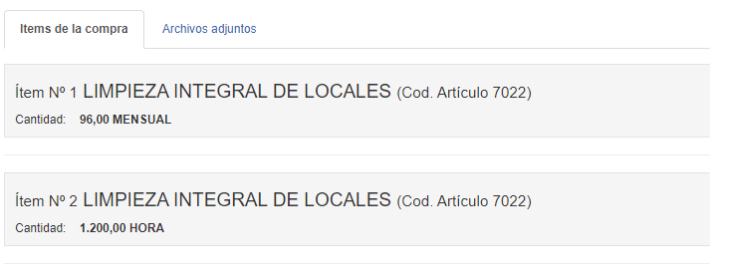 
¿Cómo debemos ingresar la oferta en línea a fin de cumplir con lo solicitado en el PCP?1-RESPUESTA:Los 96 meses (cantidad del llamado) se deben abrir según el detalle del cuadro, deben ingresar en la CANTIDAD OFERTADA los 12 meses de cada edificio y se diferencian detallando en el campo VARIACION el nombre de cada edificio.Copio link del manual como ofertar en línea:https://www.gub.uy/agencia-reguladora-compras-estatales/politicas-y-gestion/ofertar-linea2-CONSULTA:Considerando que el adjudicatario debe suministrar toallas de mano además de otros consumibles; ¿podrían indicarnos una cantidad aproximada del consumo mensual, y características deseadas de las mismas a fin de poder ofrecer la calidad y cantidad necesaria?2-RESPUESTA:El consumo de toallas debe ser el necesario para 5 baños individuales, 9 baños que son utilizados por 20 personas y 5 salas de lactancias.ProductoDescripciónCantidadUnidPrecio total PRECIO TOTALEDIFICIOS ProductoDescripciónCantidadUnid mes s/IVA $ AÑO C/IVA INC. $EDIFICIOS 7022 (siete mil veintidós)LIMPIEZA INTEGRAL
DE LOCALES12 (doce)mesTORRE 
EJECUTIVA7022 (siete mil veintidós)LIMPIEZA INTEGRAL
DE LOCALES12 (doce)mesTORRE 
EDIF. ANEXO7022 (siete mil veintidós)LIMPIEZA INTEGRAL
DE LOCALES12 (doce)mesEDIF. ARTIGAS7022 (siete mil veintidós)LIMPIEZA INTEGRAL
DE LOCALES12 (doce)mesMAUSOLEO
 ARTIGAS7022 (siete mil veintidós)LIMPIEZA INTEGRAL
DE LOCALES12 (doce)mesEDIFICIOS en
RES. SUÁREZ7022 (siete mil veintidós)LIMPIEZA INTEGRAL
DE LOCALES12 (doce)mesEDIF.CAUBARRERE
P 2,3,47022 (siete mil veintidós)LIMPIEZA INTEGRAL
DE LOCALES12 (doce)mesEDIF. TORRE
INDEPENDENCIA P 77022 (siete mil veintidós)LIMPIEZA INTEGRAL
DE LOCALES12 (doce)mesTaller autos Presidencia7022 (siete mil veintidós)LIMPIEZA INTEGRAL
DE LOCALES100 (cien)horasServicios eventuales